INOVAČNÍ VZDĚLÁVACÍ NÁSTROJE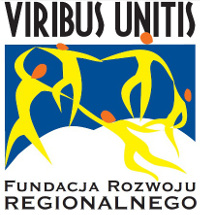 Téma: „BYZNYSPLÁN – VYPLÁCÍ SE PLÁNOVAT?”Didaktické podklady připravili:Dr. Tomasz ZacłonaDr. Monika DanielskaCvičení 1Vyber si jednu organizaci ze seznamu a proveď analýzu vnějšího prostředí organizace, zaměř se při tom na čtyři faktory: konkurenti, klienti, dodavatelé, strategičtí spojenci.Seznam organizací:Analýza vnějšího prostředí zvolené organizace:Cvičení 2Uveď několik charakterových vlastností zaměstnanců podniku poskytujícího služby, které mohou mít vliv na kvalitu služeb a být klienty považovány za podstatné.………………………………………………………………………………………………………………………………………………………………………………………………………………………………………………………………………………………………………………………………………………………………………………………………………………………………………………………………………………………………………………………………………………………………………………………………………………………………………………………………………………………………………………………………………………………………………………………………………………………………………………………………………………………………………………………………………………………………………………………………………………………………………………………………………………………………………………………………………………………………Cvičení 3Navrhni (můžeš spolu s kamarádem nebo kamarádkou) libovolný ale nový produkt nebo službu a vypracuj plán jeho uvedení na trh podle následujících pokynů:Vytvoř nápad (ideu) nového produktu (úplně nového nebo modifikace existujícího). Pro získání nápadu na nový produkt udělejte brainstorming. Nápad na nový produkt by měl vycházet z průzkumu tuzemského trhu a zahraničních trhů (využij internet).………………………………………………………………………………………………………………………………………………………………………………………………………………………………………………………………………………………………………………………………………………………………………………………………………………………………………………………………………………………………………………………………………………………………………………………………………………………………………………………………………………………………………………………………………………………………………………………………………………………………………………………………………………………………………………………………………………………………………………………………………………………………………………2.	Urči druh primárních a sekundárních informací nezbytných k plánování nového produktu a zdrojů a způsobů sbírání těchto informací. Jedná se mj. o informace o podobných, konkurenčních produktech, které již na trhu jsou, a informace, které umožní odhadnout potenciální poptávku po novém produktu a jeho cenu.………………………………………………………………………………………………………………………………………………………………………………………………………………………………………………………………………………………………………………………………………………………………………………………………………………………………………………………………………………………………………………………………………………………………………………………………………………………………………………………………………………………………………………………………………………………………………………………………………………………………………………………………………………………………………………………………………………………………………………………………………………………………………………………………………………………………………………………………………………………………………………………………………………………………………………………………………………………………………………………………………………………………………………………………………………………………………………………………………………………………………………………………………………………………………………………………………………………………………………………………………………………………………………………………………………………………………………………………………………………………………………………………………………………………………………………………………………………………………………………………………………………………………………………………………………………………………………………………………………………………………………………………………………………………………………………………………………………………………………………………………………………………………………………………………………………………………………………………………………………………………………………………………………………………………………………………………………………………………………………………………………………………………………………………………………………………………………………………………………………………………………………………………………………………………………………………………………………………………………………………………………………………Zvolená organizace ………………………………………………..…………………………………Zvolená organizace ………………………………………………..…………………………………FaktorKonkurentiKlientiDodavateléStrategičtí spojenci